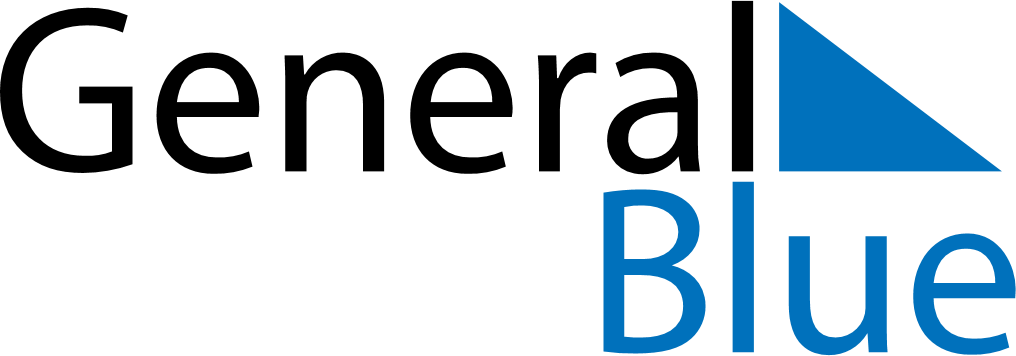 Weekly CalendarJanuary 27, 2019 - February 2, 2019Weekly CalendarJanuary 27, 2019 - February 2, 2019Weekly CalendarJanuary 27, 2019 - February 2, 2019Weekly CalendarJanuary 27, 2019 - February 2, 2019Weekly CalendarJanuary 27, 2019 - February 2, 2019Weekly CalendarJanuary 27, 2019 - February 2, 2019SundayJan 27MondayJan 28MondayJan 28TuesdayJan 29WednesdayJan 30ThursdayJan 31FridayFeb 01SaturdayFeb 026 AM7 AM8 AM9 AM10 AM11 AM12 PM1 PM2 PM3 PM4 PM5 PM6 PM